TISZAVASVÁRI VÁROS ÖNKORMÁNYZATAKÉPVISELŐ TESTÜLETE49/2017. (III.23.) Kt. számúhatározataa Védőnői Szolgálat 2016. évi munkájáról szóló beszámoló elfogadásárólTiszavasvári Város Önkormányzatának Képviselő-testülete a Védőnői Szolgálat 2016.évi munkájáról szóló beszámolóját megtárgyalta és az alábbi határozatot hozza:A Védőnői Szolgálat 2016. évi munkájáról szóló beszámolót a határozat melléklete szerinti tartalommal megtárgyalta és azt elfogadja.Felkéri továbbá, hogy évente egyszer írásban számoljon be munkájáról az ellátás megszervezésére kötelezett irányába.Felkéri a Védőnői Szolgálatot, hogy továbbra is kiemelten kezelje a lakosság körében a megelőzést, kezdeményezze és vegyen részt prevenciós feladatok ellátásában. 2017. évben is fektessen kiemelt hangsúlyt az egészségügyi kártevők elleni védekezés és azok hatékonyabb visszaszorítása érdekében végzett tevékenységre. Kísérjék fokozott figyelemmel az oktatási intézményekben dolgozó szakemberek jelzéseit a különböző fertőző betegségek előfordulásaival kapcsolatosan is.Felkéri a polgármestert, hogy a döntésről írásban értesítse az Egészségügyi Kft. ügyvezetőjét.Felkéri a polgármestert, hogy a határozatot – a Védőnői Szolgálat iskola- egészségügyre vonatkozó beszámolójára tekintettel - küldje meg az érintett iskolák részére.    Határidő: azonnal                                               Felelős: Dr. Fülöp Erik polgármester                                                                                               Nácsáné dr. Kalán Eszter Hajnalka 								             ügyvezető     Dr. Fülöp Erik 		Badics Ildikó      polgármester 		jegyző49/2017.(III.23.) Kt. sz. határozat melléklete: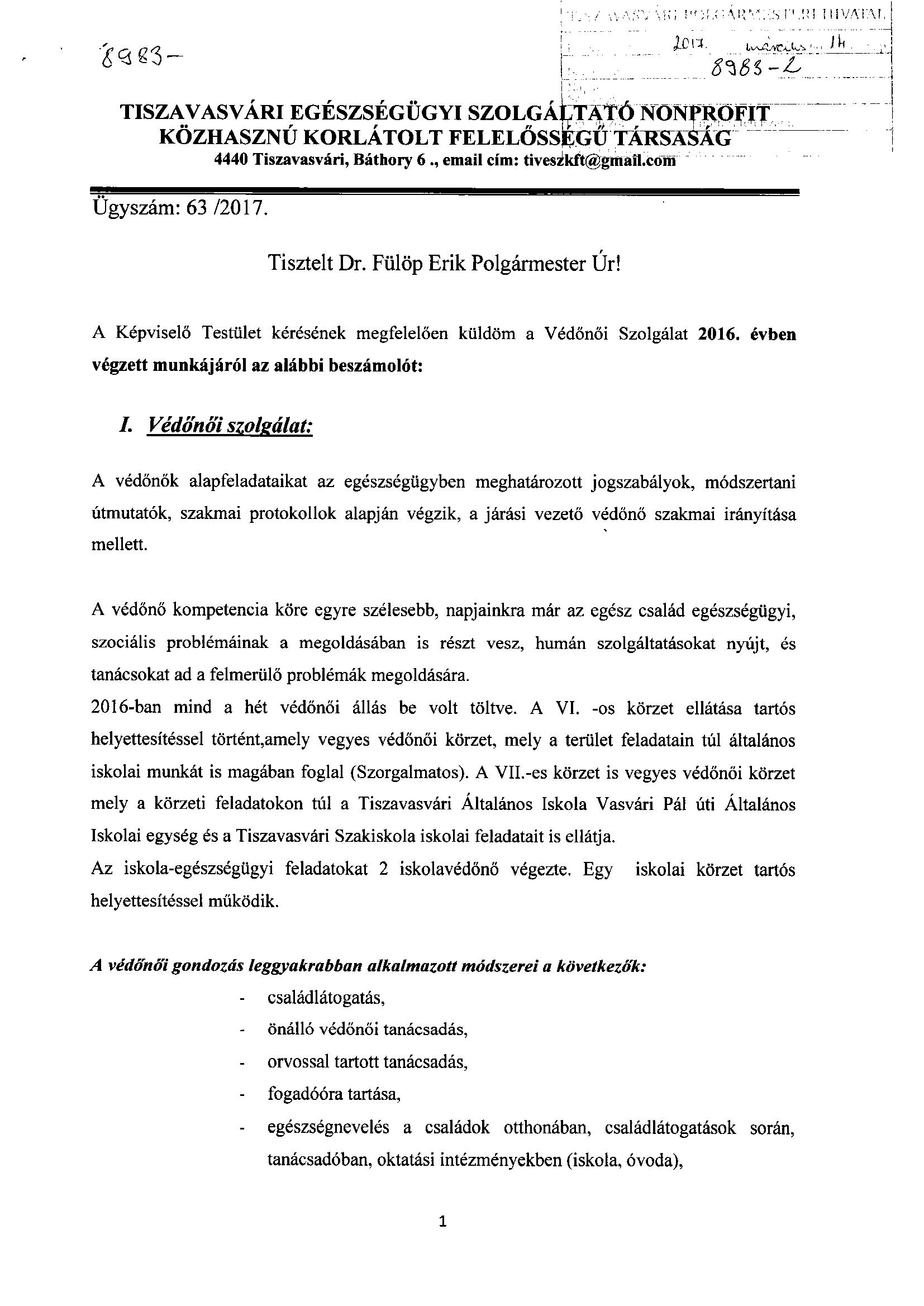 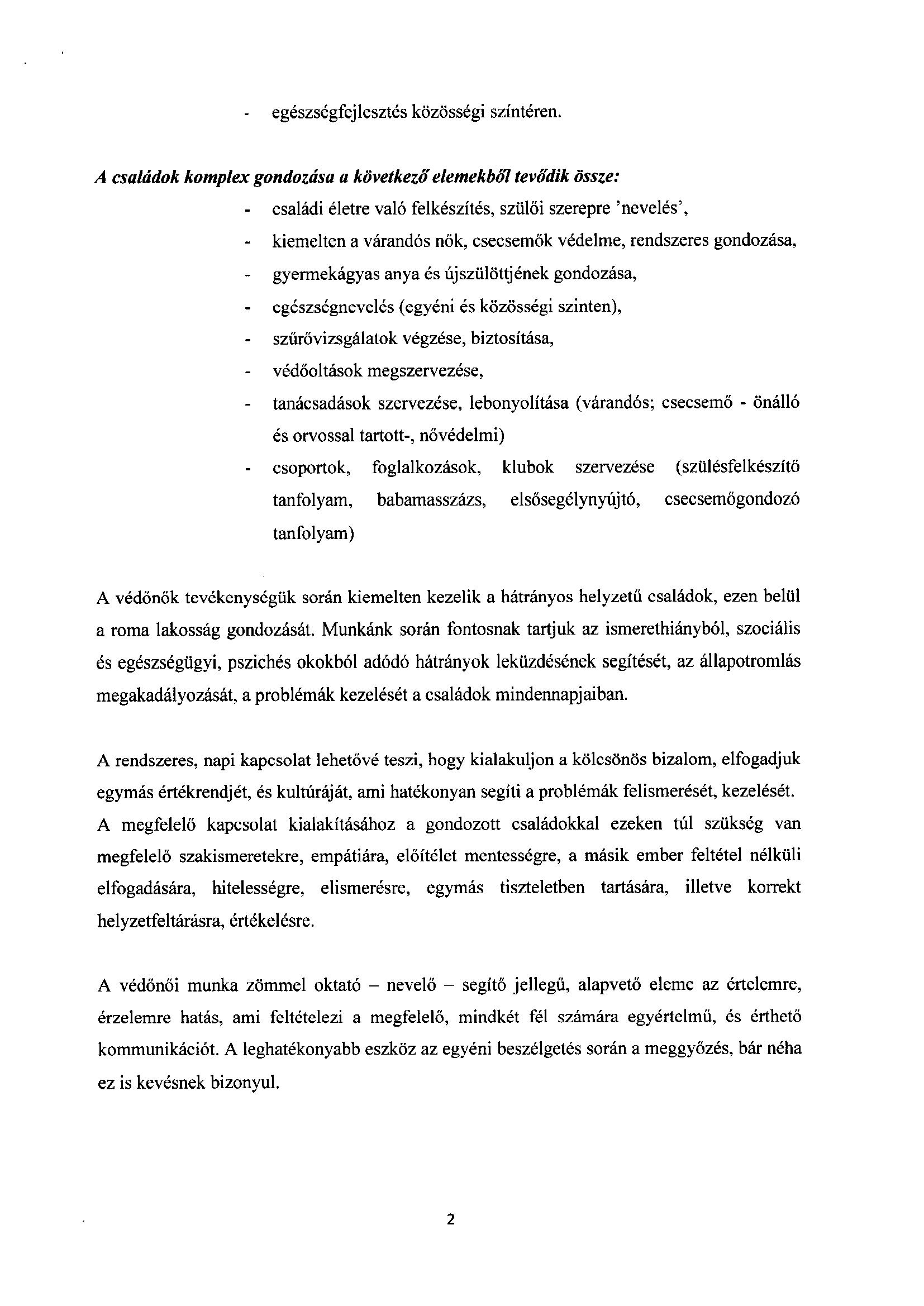 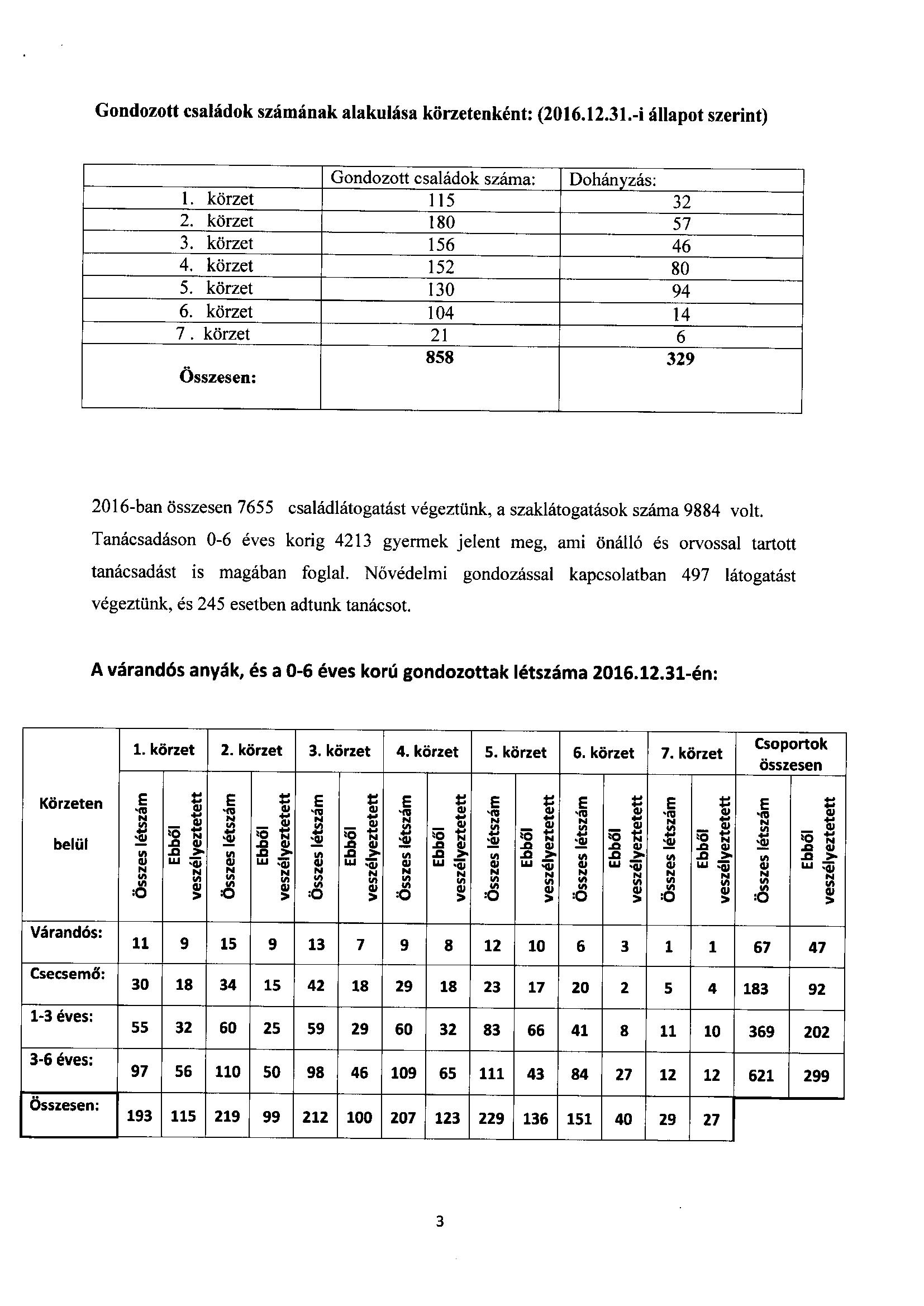 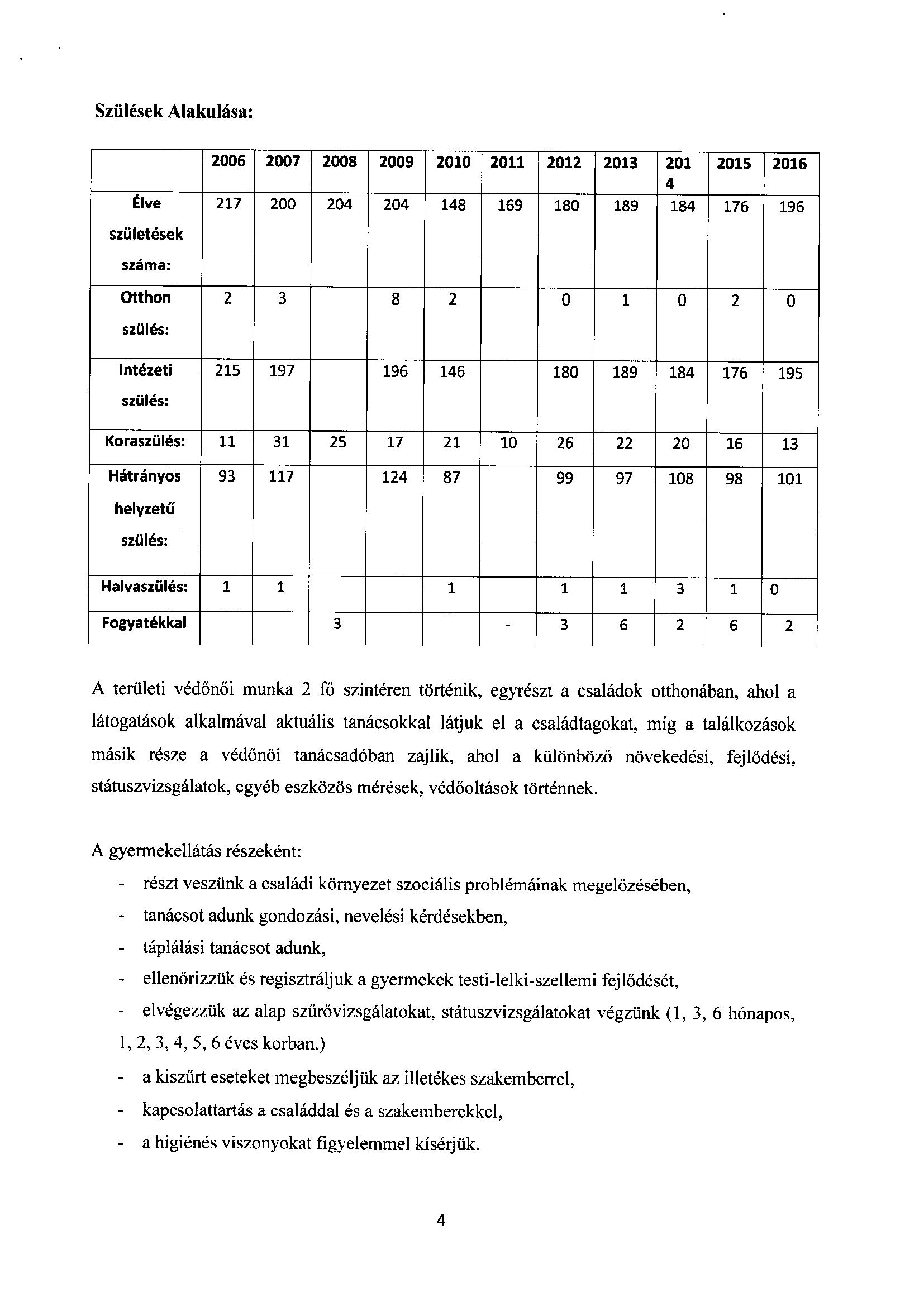 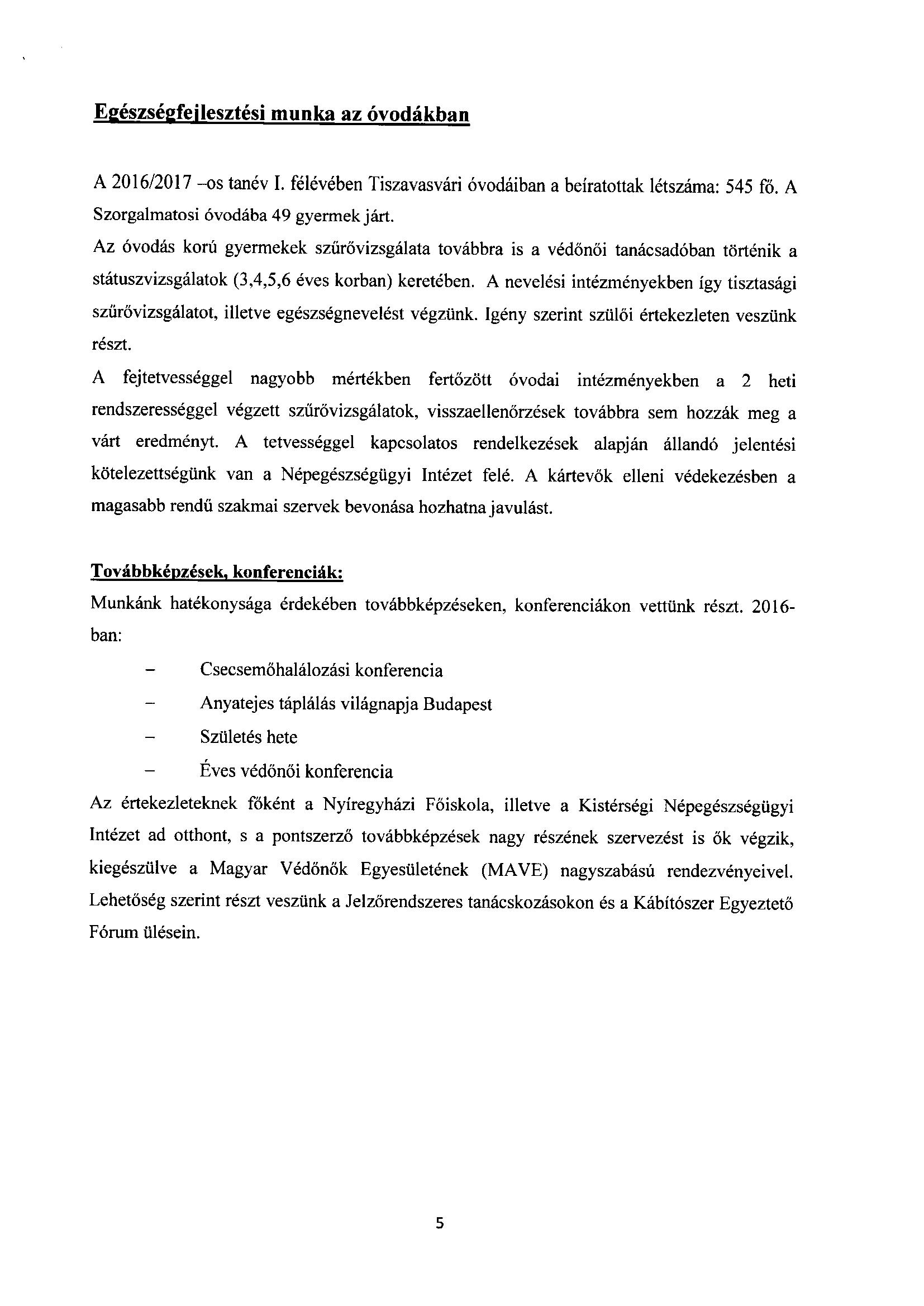 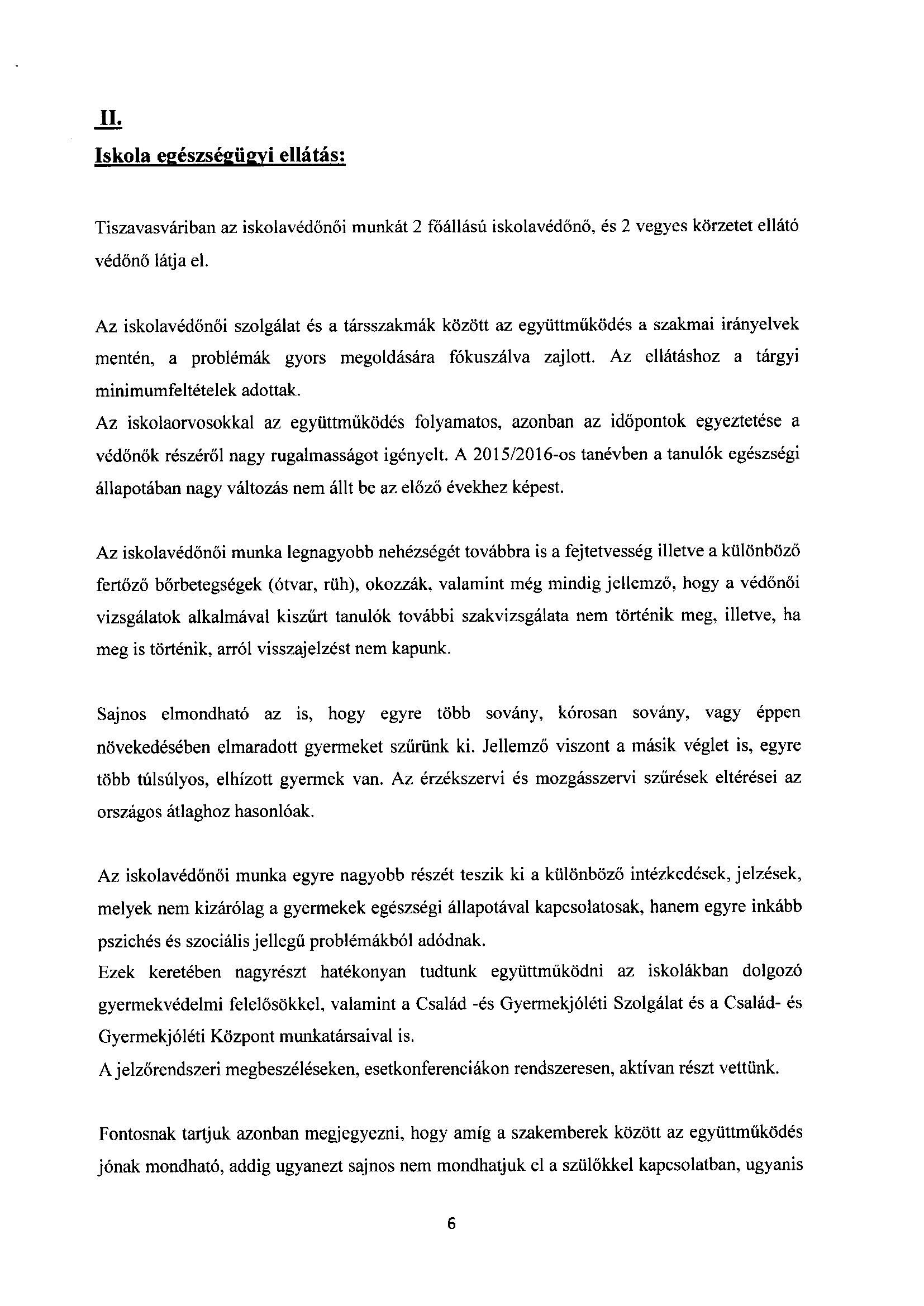 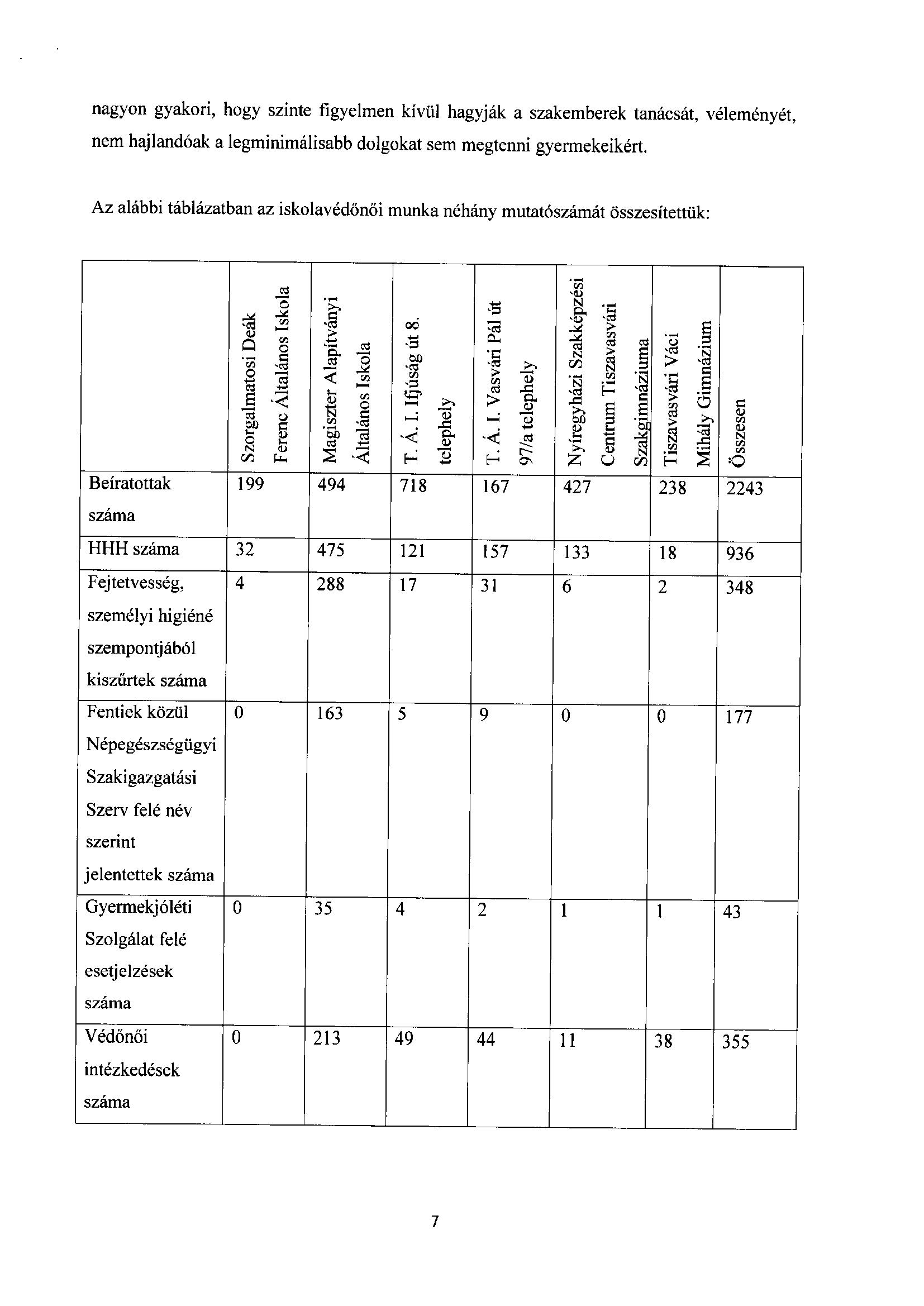 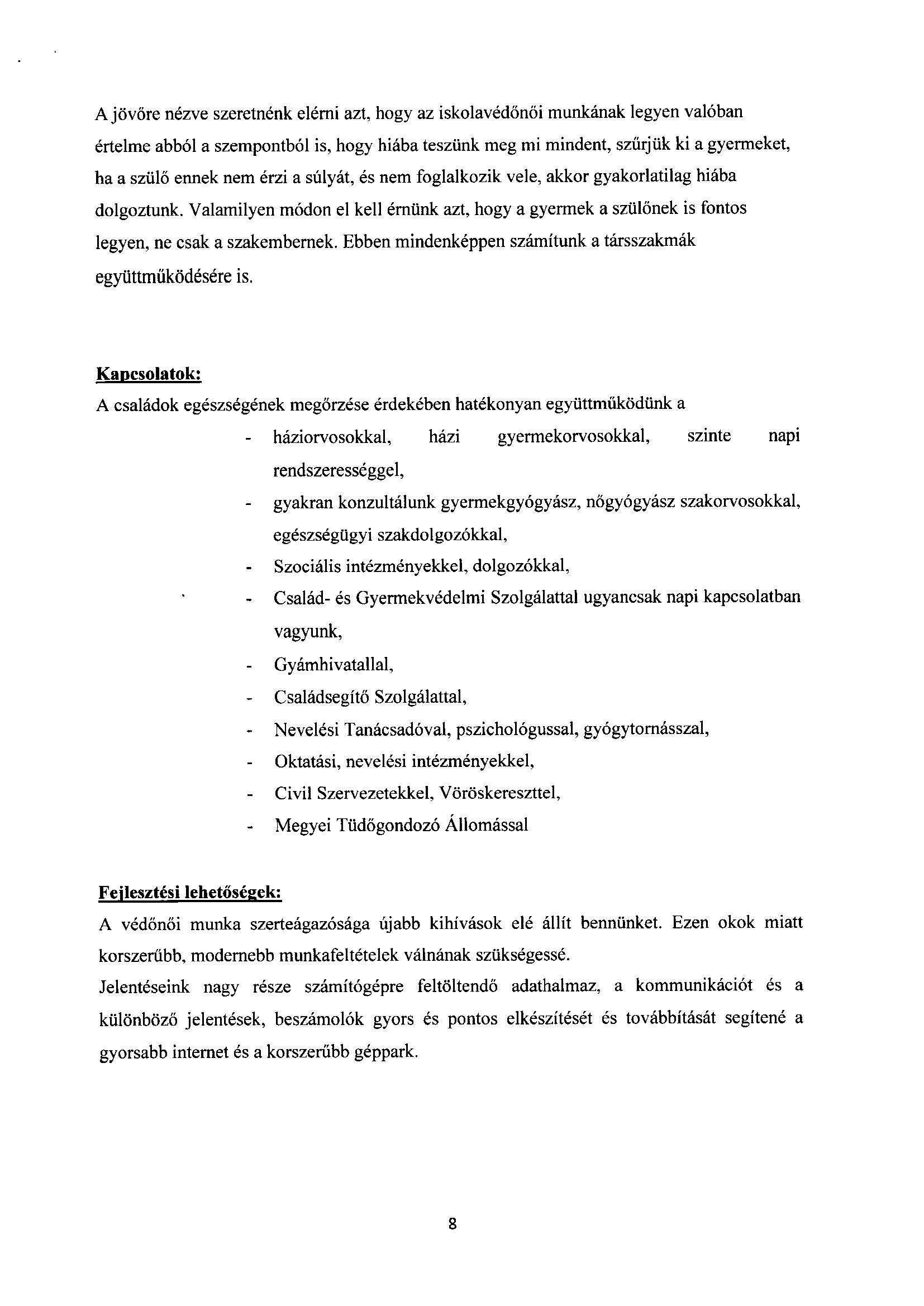 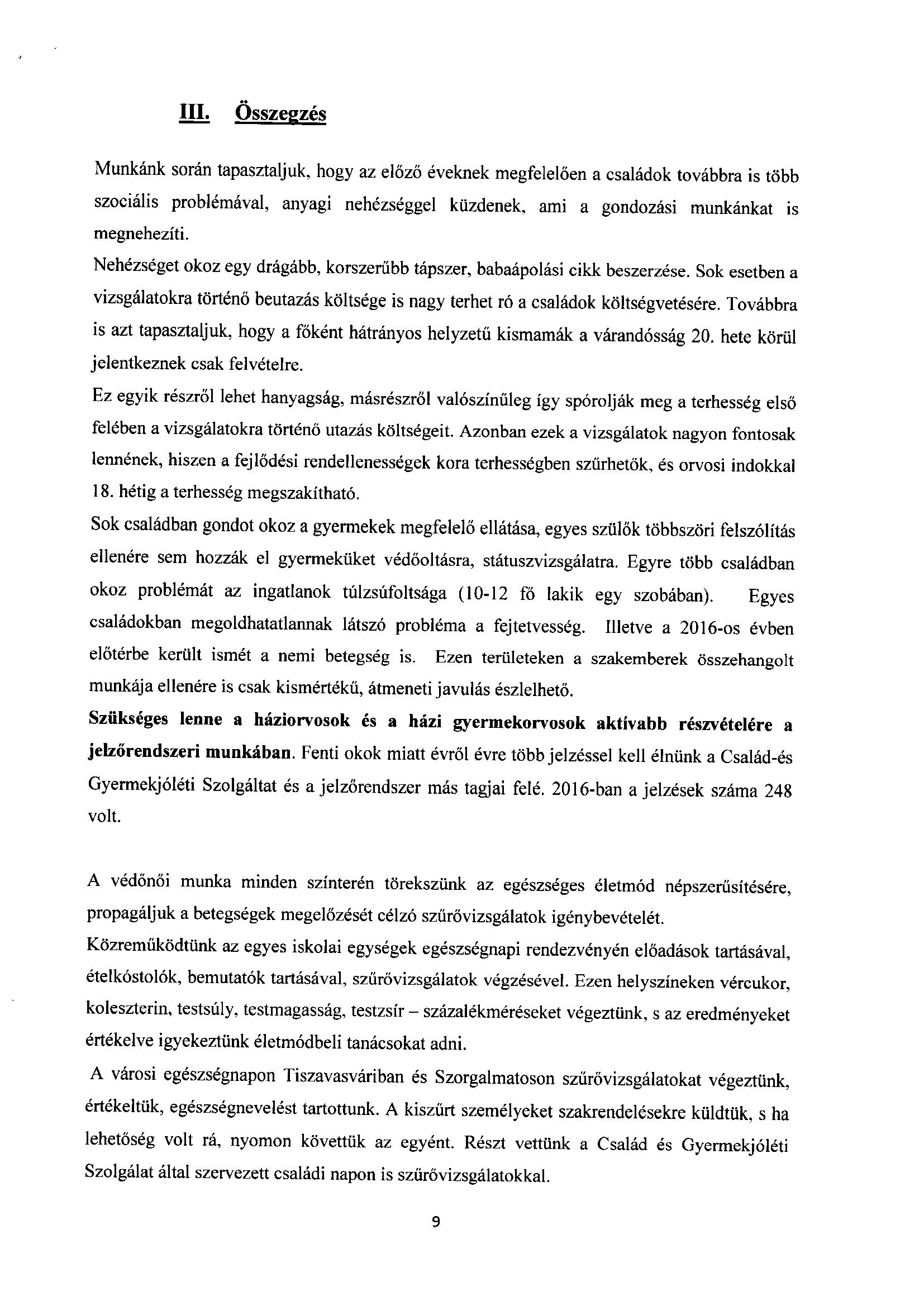 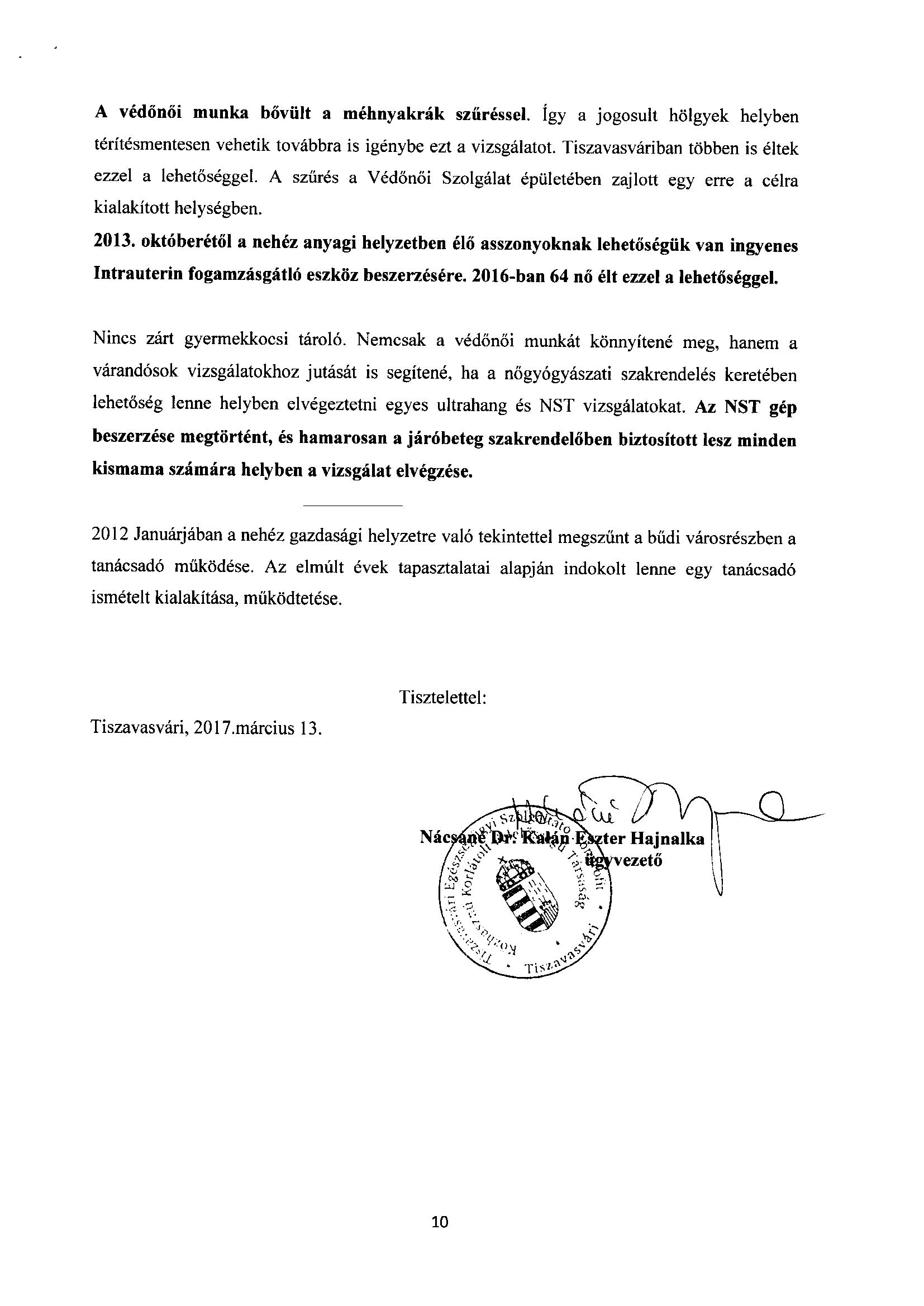 